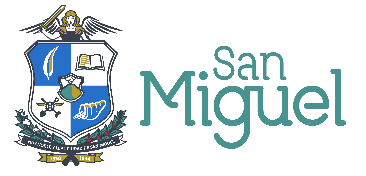 ALCALDIA MUNICIPAL DE SAN MIGUEL Unidad de Auditoría Interna           MEMORANDUM		PARA:			Lic. Miguel Ángel Zelaya 					Oficial de Información                         DE:		             Licda. Paula Marina Navarro de Herrera					 Auditor InternoASUNTO:		Remitiendo información		FECHA:		Noviembre 18 de 2019MENSAJE:Cordialmente le remitimos en digital los informes finales que esta Unidad ha generado durante el periodo de julio a septiembre de 2019; de conformidad a la norma que establece: Los titulares y unidades administrativas de cada institución deben suministrar al oficial de información de forma oportuna la información oficiosa requerida, dentro de los plazos establecidos para actualizar la información y en los formatos establecidos. Cualquier consulta, estamos a sus órdenes.Saludos cordiales.	Atentamente, GOBERNANDO EN GRANDEwww.auditoria@sanmiguel.gob.svContacto: 2665-4546DETALLE DE INFORMES EMITIDOS POR LA UNIDAD DE AUDITORIA INTERNA DE JULIO A SEPTIEMBRE DE 2019-. N° UAI-AMSM 08/2019 de esta misma fecha, se efectuará Examen Especial a los Procesos de Compra de Bienes y Servicios, realizados por la Unidad de Adquisiciones y Contrataciones Institucional; periodo de enero a diciembre de 2018.-. N° UAI-AMSM 11/2019 de esta misma fecha, se efectuará Examen Especial a la liquidación N° 06 del Fondo Circulante, por un Monto de $ 2,166.13 del 10 de junio de 2019.-. N° UAI-AMSM 12/2019 de esta misma fecha, se efectuará Examen Especial a la liquidación N° 07 del Fondo Circulante, por un Monto de $ 4,557.48 del 20 de junio de 2019.-. N° UAI-AMSM 13/2019 de esta misma fecha, se efectuará Examen Especial a la liquidación N° 08 del Fondo Circulante, por un Monto de $ 1,535.61 del 08 de julio de 2019.-. N° UAI-AMSM 15/2019 de esta misma fecha, se efectuará Examen Especial a la liquidación N° 09 del Fondo Circulante, por un Monto de $ 3,313.83 del 12 de agosto de 2019.-. N° UAI-AMSM 18/2019 de esta misma fecha, se efectuará Examen Especial a la liquidación N° 10 del Fondo Circulante, por un Monto de $ 4,257.06 del 02 de septiembre de 2019.ALCALDIA MUNICIPAL DE SAN MIGUELUNIDAD DE AUDITORIA INTERNAINFORME FINALEXAMEN ESPECIAL A LOS PROCESOS DE COMPRA DE BIENES Y SERVICIOS, REALIZADOS POR LA UNIDAD DE ADQUISICIONES Y CONTRATACIONES INSTITUCIONAL; PERIODO DE ENERO A DICIEMBRE DE 2018.SAN MIGUEL, SEPTIEMBRE 18 DE 2019UNIDAD DE AUDITORIA INTERNASres. Miembros del Concejo Alcaldía Municipal de San MiguelPresente.ANTECEDENTESDe conformidad al Artículo 106 del Código Municipal, Art. 27 Inciso 2 de la Ley de la Corte de Cuentas de la República y en cumplimiento al Plan de Trabajo de la Unidad de Auditoría Interna del año 2019, según Orden de Trabajo N° REF-UAI-AMSM 08/2019 EE; hemos realizado Examen Especial a las compras por libre gestión del periodo de enero a diciembre 2018.OBJETIVOS DEL EXAMEN.1-Objetivo GeneralComprobar que los Procesos de Compra realizados por la Unidad de Adquisiciones y Contrataciones Institucionales se hayan realizado conforme a la normativa técnica y legal aplicable.2-Objetivos EspecíficosVerificar que los procesos de compra realizados por la UACI se ejecutaron de conformidad a la Ley de Adquisiciones y Contrataciones Públicas (LACAP) y su reglamentoComprobar que los procesos de compra cuenten con la documentación de respaldo.Verificar que los requerimientos, se ejecuten de conformidad a lo programado en el plan anual de adquisiciones y contrataciones.Verificar que los comprobantes de pago estén debidamente legalizados.ALCANCE DEL EXAMEN.Se realizó examen especial a los procesos de compra de bienes y servicios, realizados por la unidad de adquisiciones y contrataciones institucional; periodo de enero a diciembre de 2018.PROCEDIMIENTOS UTILIZADOS.En el transcurso del Examen, se efectuaron procedimientos, dentro de los cuales podemos mencionar:Verificamos si el requerimiento de bienes o servicios, fueron contemplados en la Planificación Anual de Adquisiciones y Contrataciones de la municipalidad.Verificamos si la UACI, solicita a contabilidad y tesorería, disponibilidad presupuestaria.Verificamos si se tiene constancia que las compras de bienes y servicios se publicaron en COMPRASAL.Verificamos que el administrador de contrato u orden de compra, cumplió con lo establecido en el Art. 82 – bis de la Ley de Adquisiciones y Contrataciones de la Administración Pública.Constatamos que en los expedientes se encontrara la documentación de soporte, que demuestre el gasto.RESULTADOS OBTENIDOS.Al efectuar la revisión respectiva y de conformidad a los procedimientos utilizados, no encontramos condiciones que reportar.SEGUIMIENTO A RECOMENDACIONES DE AUDITORIASEn Examen Especial a las compras de Bienes y Servicios, realizados a través de la Unidad de Adquisiciones y Contrataciones Institucional, del periodo de enero a diciembre de 2017:       Se recomienda al honorable Concejo Municipal:Gire instrucciones al jefe de la UACI, a fin de publicar todas las adquisiciones y contrataciones de obras, bienes y servicios en el sistema Electrónico de Compras Públicas; conforme lo establece la LACAP y su Reglamento.Gire instrucciones a los Administradores de Contrato u orden de compra nombrados para cada proceso, que deben dar cumplimiento a lo establecido, específicamente lo relacionado en el artículo 82-bis literal d) de la LACAP y artículo 42 inciso II del RELACAP. GRADO DE CUMPLIMIENTO: En proceso, aún falta hacer del conocimiento a los administradores de contrato, de las obligaciones contraídas inmediatamente después de haber sido nombrados como tal.CONCLUSIONDe acuerdo al Examen Especial realizado a los procesos de compra de bienes y servicios, ejecutados por la unidad de adquisiciones y contrataciones institucional; periodo de enero a diciembre de 2018, podemos concluir que los procesos de compra revisados, cuentan con la documentación de respaldo, fueron ejecutados conforme lo establece la Ley de Adquisiciones y Contrataciones de la Administración Pública y a la  programación anual de adquisiciones y contrataciones,  previamente programada.                                   PARRAFO ACLARATORIOEl presente informe se refiere únicamente al Examen Especial a los procesos de compra de bienes y servicios, realizados por la unidad de adquisiciones y contrataciones institucional; periodo de enero a diciembre de 2018, y ha sido elaborado para presentarlo al Concejo Municipal y a la Corte de Cuentas de la República.  San Miguel, septiembre 18 de 2019DIOS UNION Y LIBERTADAtentamente,Licda. Paula Marina Navarro de HerreraAuditor Interno.		                                                      C.C. COMISION DE AUDITORIA Y CONTROLC.C SÍNDICO MUNICIPALC.C. CORTE DE CUENTAS DE LA REPUBLICAC.C. ARCHIVO.ALCALDIA MUNICIPAL DE SAN MIGUELUnidad de Auditoría InternaINFORME FINALEXAMEN ESPECIAL A  LIQUIDACION N° 06 DEL FONDO CIRCULANTE POR UN MONTO DE $ 2,166.13 DE FECHA 10 DE JUNIO   DE  2019   SAN MIGUEL, JULIO DE 2019UNIDAD DE AUDITORIA INTERNASres. Miembros del Concejo Alcaldía Municipal de San MiguelPresente.ANTECEDENTESCon base en el Artículo 106 del Código Municipal y Articulo 27, inciso 2 de la Ley de la Corte de Cuentas de la República; en cumplimiento al Acuerdo N° 44, Acta N° 02 de fecha 18/01/2016 y Orden de Trabajo N° REF UAI-AMSM 11/2019 se ha efectuado Examen Especial a la Liquidación   N° 06 del Fondo Circulante por un Monto de $ 2,166.13 de fecha junio 10 de 2019.OBJETIVOS DEL EXAMEN.Objetivo General.Realizar   Examen   Especial a La liquidación N° 06 del Fondo Circulante, por un Monto de $ 2,166.13 del 10 junio de 2019 y emitir un informe sobre dicho examen. Objetivos Específicos.- Verificar que los egresos cuenten con la respectiva documentación de soporte.- Verificar que los egresos efectuados a través del Fondo Circulante y Fondo de Monto    Fijo se realicen de acuerdo a la normativa legal.        - Comprobar la veracidad y propiedad de los egresos efectuados a través del Fondo   Circulante. ALCANCE DEL EXAMEN.Se realizó   Examen Especial a La liquidación N° 06 del Fondo Circulante, por un Monto de $ 2,166.13 de fecha 10 de junio de 2019, previo a la legalización de la documentación de soporte y de conformidad con las Normas de Auditoría Interna del Sector Gubernamental, emitidas por la Corte de Cuentas de la República. PROCEDIMIENTOS UTILIZADOS.En el transcurso del Examen, se efectuaron procedimientos, entre los cuales podemos mencionar: Verificamos que existiera requerimiento firmado por el jefe de la unidad o departamento solicitante.Observamos en cada requerimiento que se verificara la existencia de disponibilidad presupuestaria, a través de la firma de la Jefe de Contabilidad y número de asignación afectada.  Verificamos que los gastos realizados a través del fondo, contara con la autorización correspondiente. Verificamos que por los egresos realizados, se contara con la documentación de respaldo.Cotejamos las copias de cheques, para comparar montos pagados, según comprobantes.Verificamos que el pago de viáticos y transporte se efectuara de acuerdo al Reglamento de Viáticos y transporte de esta Municipalidad.RESULTADOS OBTENIDOS.Al efectuar la revisión respectiva y de conformidad a los procedimientos utilizados, no encontramos condiciones que reportar.SEGUIMIENTO A RECOMENDACIONES DE AUDITORIAS ANTERIORESNo se efectuó seguimiento a recomendaciones de Auditorías practicadas por esta Unidad u otro ente, en razón que no existen recomendaciones en el último examen especial practicado.  CONCLUSIONCon base a los resultados del Examen Especial a la liquidación N° 06 del Fondo Circulante, por un Monto de $ 2,166.13 de fecha 10 de junio de 2019; concluimos que no existen condiciones que reportar.PARROFO ACLARATORIOEl presente informe se refiere únicamente al Examen Especial a la liquidación N° 06 del Fondo Circulante, por un Monto de $ 2,166.13 de fecha 10 de junio de 2019 y ha sido elaborado para presentarlo al Concejo Municipal de San Miguel y a la Corte de Cuentas de la República. San Miguel, julio 02 de 2019DIOS UNION Y LIBERTAD Atentamente,Licda. Paula Marina Navarro de HerreraAuditor InternoC.C. COMISION DE AUDITORIA Y CONTROLC.C. SÍNDICO MUNICIPALC.C. CORTE DE CUENTAS DE LA REPUBLICAC.C. ARCHIVO.ALCALDIA MUNICIPAL DE SAN MIGUELUnidad de Auditoría InternaINFORME FINALEXAMEN ESPECIAL A  LIQUIDACION N° 07 DEL FONDO CIRCULANTE POR UN MONTO DE $ 4,557.48 DE FECHA 20 DE JUNIO DE 2019   SAN MIGUEL, JULIO DE 2019UNIDAD DE AUDITORIA INTERNASres. Miembros del Concejo Alcaldía Municipal de San MiguelPresente.ANTECEDENTESCon base en el Artículo 106 del Código Municipal y Articulo 27, inciso 2 de la Ley de la Corte de Cuentas de la República, Plan Anual de Trabajo de la Unidad de Auditoría Interna; en cumplimiento al Acuerdo N° 44, Acta N° 02 de fecha 18/01/2016 y Orden de Trabajo N° REF UAI-AMSM 12/2019 se ha efectuado Examen Especial a la Liquidación   N° 07 del Fondo Circulante por un Monto de $ 4,557.48 de fecha junio 20 de 2019.OBJETIVOS DEL EXAMEN.Objetivo General.Realizar   Examen   Especial a La liquidación N° 07 del Fondo Circulante, por un Monto de $ 4,557.48 del 20 de junio de 2019 y emitir un informe sobre dicho examen. Objetivos Específicos.- Verificar que los egresos cuenten con la respectiva documentación de soporte.- Verificar que los egresos efectuados a través del Fondo Circulante y Fondo de Monto    Fijo se realicen de acuerdo a la normativa legal.        - Comprobar la veracidad y propiedad de los egresos efectuados a través del Fondo   Circulante. ALCANCE DEL EXAMEN.Se realizó   Examen Especial a La liquidación N° 07 del Fondo Circulante, por un Monto de $ 4,557.48 de fecha 20 de junio de 2019, previo a la legalización de la documentación de soporte y de conformidad con las Normas de Auditoría Interna del Sector Gubernamental, emitidas por la Corte de Cuentas de la República. PROCEDIMIENTOS UTILIZADOS.En el transcurso del Examen, se efectuaron procedimientos, entre los cuales podemos mencionar: Verificamos que existiera requerimiento firmado por el jefe de la unidad o departamento solicitante.Observamos en cada requerimiento que se verificara la existencia de disponibilidad, a través de la firma de la Jefe de Contabilidad y número de asignación presupuestaria.  Verificamos que los gastos realizados a través del fondo, contara con la autorización correspondiente. Verificamos que por los egresos realizados, se contara con la documentación de respaldo.Cotejamos las copias de cheques, para comparar montos pagados según comprobantes.Verificamos que el pago de viáticos y transporte se efectuara de acuerdo al Reglamento de Viáticos y transporte de esta Municipalidad.RESULTADOS OBTENIDOS.Al efectuar la revisión respectiva y de conformidad a los procedimientos utilizados, no encontramos condiciones que reportar.SEGUIMIENTO A RECOMENDACIONES DE AUDITORIAS ANTERIORESNo se efectuó seguimiento a recomendaciones de Auditorías practicadas por esta Unidad u otro ente, en razón que no existen recomendaciones en el último examen especial practicado.  CONCLUSIONCon base a los resultados del Examen Especial a la liquidación N° 07 del Fondo Circulante, por un Monto de $ 4,557.48 de fecha 20 de junio de 2019; concluimos que no existen condiciones que reportar.PARROFO ACLARATORIOEl presente informe se refiere únicamente al Examen Especial a la liquidación N° 07 del Fondo Circulante, por un Monto de $ 4,557.48 de fecha 20 de junio de 2019 y ha sido elaborado para presentarlo al Concejo Municipal de San Miguel y a la Corte de Cuentas de la República. San Miguel, julio 15 de 2019DIOS UNION Y LIBERTAD Atentamente,Licda. Paula Marina Navarro de HerreraAuditor InternoC.C. COMISION DE AUDITORIA Y CONTROLC.C. SÍNDICO MUNICIPALC.C. CORTE DE CUENTAS DE LA REPUBLICAC.C. ARCHIVO.ALCALDIA MUNICIPAL DE SAN MIGUELUnidad de Auditoría InternaINFORME FINALEXAMEN ESPECIAL A  LIQUIDACION N° 08 DEL FONDO CIRCULANTE POR UN MONTO DE $ 1,535.61 DE FECHA 08 DE JULIO DE 2019   SAN MIGUEL, JULIO DE 2019UNIDAD DE AUDITORIA INTERNASres. Miembros del Concejo Alcaldía Municipal de San MiguelPresente.ANTECEDENTESCon base en el Artículo 106 del Código Municipal y Articulo 27, inciso 2 de la Ley de la Corte de Cuentas de la República, Plan Anual de Trabajo de la Unidad de Auditoría Interna; en cumplimiento al Acuerdo N° 44, Acta N° 02 de fecha 18/01/2016 y Orden de Trabajo N° REF UAI-AMSM 13/2019 se ha efectuado Examen Especial a la Liquidación   N° 08 del Fondo Circulante por un Monto de $ 1,535.61 de fecha julio 08 de 2019.OBJETIVOS DEL EXAMEN.Objetivo General.Realizar   Examen   Especial a La liquidación N° 08 del Fondo Circulante, por un Monto de $ 1,535.61 del 08 de julio de 2019 y emitir un informe sobre dicho examen. Objetivos Específicos.- Verificar que los egresos cuenten con la respectiva documentación de soporte.- Verificar que los egresos efectuados a través del Fondo Circulante y Fondo de Monto    Fijo se realicen de acuerdo a la normativa legal.        - Comprobar la veracidad y propiedad de los egresos efectuados a través del Fondo   Circulante. ALCANCE DEL EXAMEN.Se realizó   Examen Especial a La liquidación N° 08 del Fondo Circulante, por un Monto de $ 1,535.61 de fecha 08 de julio de 2019, previo a la legalización de la documentación de soporte y de conformidad con las Normas de Auditoría Interna del Sector Gubernamental, emitidas por la Corte de Cuentas de la República. PROCEDIMIENTOS UTILIZADOS.En el transcurso del Examen, se efectuaron procedimientos, entre los cuales podemos mencionar: Verificamos que existiera requerimiento firmado por el jefe de la unidad o departamento solicitante.Observamos en cada requerimiento que se verificara la existencia de disponibilidad, a través de la firma de la Jefe de Contabilidad y número de asignación presupuestaria.  Verificamos que los gastos realizados a través del fondo, contara con la autorización correspondiente. Verificamos que por los egresos realizados, se contara con la documentación de respaldo.Cotejamos las copias de cheques, para comparar montos pagados según comprobantes.Verificamos que el pago de viáticos y transporte se efectuara de acuerdo al Reglamento de Viáticos y transporte de esta Municipalidad.RESULTADOS OBTENIDOS.Al efectuar la revisión respectiva y de conformidad a los procedimientos utilizados, no encontramos condiciones que reportar.SEGUIMIENTO A RECOMENDACIONES DE AUDITORIAS ANTERIORESNo se efectuó seguimiento a recomendaciones de Auditorías practicadas por esta Unidad u otro ente, en razón que no existen recomendaciones en el último examen especial practicado.   RECOMENDACIÓNAl honorable concejo municipal le recomendamos que se den las instrucciones al Jefe de la Unidad de Adquisiciones y Contrataciones Institucional, para que realice los procesos de compra de bienes y servicios considerados en el plan anual de compras, autorizados y aprobados a cada departamento o unidad, en los tiempos establecidos; tomando en consideración que le compete a la UACI darle seguimiento a la ejecución de la programación anual de compras, que deberá ser compatible con la política anual de adquisiciones  y contrataciones de la administración pública, el plan de trabajo anual, el presupuesto  y la programación de la ejecución presupuestaria del ejercicio fiscal vigente; considerando que la creación del Fondo Circulante y de Monto Fijo es para atender gastos de menor cuantía o de carácter urgente.CONCLUSIONCon base a los resultados del Examen Especial a la liquidación N° 08 del Fondo Circulante, por  un Monto de $ 1,535.61 de fecha 08 de julio de 2019; concluimos que no existen condiciones que reportar.PARROFO ACLARATORIOEl presente informe se refiere únicamente al Examen Especial a la liquidación N° 08 del Fondo Circulante, por un Monto de $ 1,535.61 de fecha 08 de julio de 2019 y ha sido elaborado para presentarlo al Concejo Municipal de San Miguel y a la Corte de Cuentas de la República. San Miguel, julio 08 de 2019DIOS UNION Y LIBERTAD Atentamente,Licda. Paula Marina Navarro de HerreraAuditor InternoC.C. COMISION DE AUDITORIA Y CONTROLC.C. SÍNDICO MUNICIPALC.C. CORTE DE CUENTAS DE LA REPUBLICAC.C. ARCHIVO.ALCALDIA MUNICIPAL DE SAN MIGUELUnidad de Auditoría InternaINFORME FINALEXAMEN ESPECIAL A LIQUIDACION N° 09 DEL FONDO CIRCULANTE POR UN MONTO DE $ 3,313.83 DE FECHA 12 DE AGOSTO DE 2019SAN MIGUEL, SEPTIEMBRE 05 DE 2019UNIDAD DE AUDITORIA INTERNASres. Miembros del Concejo Alcaldía Municipal de San MiguelPresente.ANTECEDENTESCon base en el Artículo 106 del Código Municipal; Articulo 27, inciso 2 de la Ley de la Corte de Cuentas de la República; Plan Anual de Trabajo 2019 de la Unidad de Auditoría Interna; cumplimiento al Acuerdo N° 44, Acta N° 02 de fecha 18/01/2016 y Orden de Trabajo N° REF UAI-AMSM 15/2019 se ha efectuado Examen Especial a la Liquidación   N° 09 del Fondo Circulante por un Monto de $ 3,313.83 de fecha 12 de agosto de 2019.OBJETIVOS DEL EXAMEN.Objetivo General.Realizar   Examen   Especial a La liquidación N° 09 del Fondo Circulante, por un Monto de $ 3,313.83 del 12 de agosto de 2019 y emitir un informe sobre dicho examen. Objetivos Específicos.- Verificar que los egresos cuenten con la respectiva documentación de soporte.- Verificar que los egresos efectuados a través del Fondo Circulante se realicen de     acuerdo a la normativa legal.        - Comprobar la veracidad y propiedad de los egresos efectuados a través del Fondo   Circulante. ALCANCE DEL EXAMEN.Se realizó   Examen Especial a La liquidación N° 09 del Fondo Circulante, por un Monto de $ 3,313.83 de fecha 12 de agosto de 2019, previo a la legalización de la documentación de soporte y de conformidad con las Normas de Auditoría Interna del Sector Gubernamental, emitidas por la Corte de Cuentas de la República. PROCEDIMIENTOS UTILIZADOS.En el transcurso del Examen, se efectuaron procedimientos, entre los cuales podemos mencionar: Verificamos que existiera requerimiento firmado por el jefe de la unidad o departamento solicitante.Observamos en cada requerimiento que se verificara la existencia de disponibilidad, a través de la firma de la Jefe de Contabilidad y número de asignación presupuestaria.  Verificamos que los gastos realizados a través del fondo circulante, contaran con la autorización correspondiente. Verificamos que por los egresos realizados, se contara con la documentación de respaldo.Cotejamos las copias de cheques, para comparar montos pagados según comprobantes.Verificamos que el pago de viáticos y transporte se efectuara de acuerdo al Reglamento de Viáticos y transporte de esta Municipalidad.RESULTADOS OBTENIDOS.Al efectuar la revisión respectiva y de conformidad a los procedimientos utilizados, no encontramos condiciones que reportar.SEGUIMIENTO A RECOMENDACIONES DE AUDITORIAS ANTERIORESEn el seguimiento a Recomendaciones de Auditorias anteriores en Informe de Examen Especial a la liquidación N° 08 del fondo circulante por un monto de $ 1,535.61 de fecha 08 de julio de 2019, Orden de Trabajo N° UAI-AMSM 13/2019 de fecha 08 de julio de 2019, se recomienda al Concejo Municipal:Al honorable concejo municipal le recomendamos que se den las instrucciones al Jefe de la Unidad de Adquisiciones y Contrataciones Institucional, para que realice los procesos de compra de bienes y servicios considerados en el plan anual de compras, autorizados y aprobados a cada departamento o unidad, en los tiempos establecidos; tomando en consideración que le compete a la UACI darle seguimiento a la ejecución de la programación anual de compras, que deberá ser compatible con la política anual de adquisiciones  y contrataciones de la administración pública, el plan de trabajo anual, el presupuesto  y la programación de la ejecución presupuestaria del ejercicio fiscal vigente; considerando que la creación del Fondo Circulante y de Monto Fijo es para atender gastos de menor cuantía o de carácter urgente.GRADO DE CUMPLIMIENTO: EN PROCESO      Según acuerdo municipal N° 5 acta N° 30 del 26/07/19, el Concejo Municipal instruye al Jefe de la Unidad de Adjudicaciones y Contrataciones Institucional UACI  de esta Municipalidad, realice los procesos de compra de bienes y servicios considerados en el plan anual de compras, autorizados y aprobados a cada Departamento o Unidad de esta Municipalidad, en los tiempos establecidos; tomando en consideración que le compete a la UACI darle seguimiento a la ejecución de la programación anual de compras, que deberá  ser compatible con la política anual y adquisiciones y contrataciones de la administración pública, el plan de trabajo anual, el presupuesto y la programación de la ejecución presupuestaria del ejercicio fiscal vigente; considerando que la creación del Fondo Circulante y de Monto Fijo es para atender gastos de menor cuantía o de carácter urgente.RECOMENDACIONES DE AUDITORIA      Honorable miembros del Concejo MunicipalLe recomendamos que gire instrucciones a quien corresponde autorizar el pago de viáticos y transporte, para que previo a la autorización, se verifique que la solicitud describa con claridad la visita a realizar.    A los jefes que solicitan viáticos y transporte para su personal, tomar en cuenta que si la misión a realizar, la puede hacer una sola persona, no hay necesidad de autorizar el pago de viáticos y transporte para más de una persona.A los jefes que solicitan pago de viáticos y transporte para su personal y de antemano tienen conocimiento que se realizaran de dos a tres misiones consecutivas, deberá aprovechar en la medida de lo posible, realizar todas aquellas diligencias previamente planificadas en una sola misión.  En las solicitudes que se autorizan para compra de ataúdes, tomar en consideración que la ayuda es para beneficiar a personas de escasos recursos económicos, si tomamos en cuenta que el difunto falleció en un hospital privado. CONCLUSIONCon base a los resultados del Examen Especial a la liquidación N° 09 del Fondo Circulante, por un Monto de $ 3,313.83 de fecha 12 de agosto de 2019; concluimos que no existen condiciones que reportar.I.   PARRAFO ACLARATORIOEl presente informe se refiere únicamente al Examen Especial a la liquidación N° 09 del             Fondo Circulante, por un Monto de $ 3,313.83 de fecha 12 de agosto de 2019 y ha sido elaborado para presentarlo al Concejo Municipal de San Miguel y a la Corte de Cuentas de la República. San Miguel, septiembre 05 de 2019DIOS UNION Y LIBERTAD Atentamente,    Licda. Paula Marina Navarro de HerreraAuditor InternoC.C. COMISION DE AUDITORIA Y CONTROLC.C. SÍNDICO MUNICIPALC.C. CORTE DE CUENTAS DE LA REPUBLICAC.C. ARCHIVO.ALCALDIA MUNICIPAL DE SAN MIGUELUnidad de Auditoría InternaINFORME FINALEXAMEN ESPECIAL A LIQUIDACION N° 10 DEL FONDO CIRCULANTE POR UN MONTO DE $ 4,257.06 DE FECHA 02 DE SEPTIEMBRE DE 2019SAN MIGUEL, SEPTIEMBRE 30 DE 2019UNIDAD DE AUDITORIA INTERNASres. Miembros del Concejo Alcaldía Municipal de San MiguelPresente.ANTECEDENTESCon base en el Artículo 106 del Código Municipal; Articulo 27, inciso 2 de la Ley de la Corte de Cuentas de la República; Plan Anual de Trabajo 2019 de la Unidad de Auditoría Interna; cumplimiento al Acuerdo N° 44, Acta N° 02 de fecha 18/01/2016 y Orden de Trabajo N° REF UAI-AMSM 18/2019 se ha efectuado Examen Especial a la Liquidación   N° 10 del Fondo Circulante por un Monto de $ 4,257.06 de fecha septiembre 02 de 2019.OBJETIVOS DEL EXAMEN.Objetivo General.Realizar   Examen   Especial a La liquidación N° 10 del Fondo Circulante, por un Monto de $ 4,257.06 de fecha septiembre 02 de 2019 y emitir un informe sobre dicho examen. Objetivos Específicos.- Verificar que los egresos cuenten con la respectiva documentación de soporte.- Verificar que los egresos efectuados a través del Fondo Circulante se realicen de     acuerdo a la normativa legal.        - Comprobar la veracidad y propiedad de los egresos efectuados a través del Fondo   Circulante. ALCANCE DEL EXAMEN.Se realizó   Examen Especial a La liquidación N° 10 del Fondo Circulante, por un Monto de $ 4,257.06 de fecha septiembre 02 de 2019, previo a la legalización de la documentación de soporte y de conformidad con las Normas de Auditoría Interna del Sector Gubernamental, emitidas por la Corte de Cuentas de la República. PROCEDIMIENTOS UTILIZADOS.En el transcurso del Examen, se efectuaron procedimientos, entre los cuales podemos mencionar: Verificamos que existiera requerimiento firmado por el jefe de la unidad o departamento solicitante.Observamos en cada requerimiento que se verificara la existencia de disponibilidad presupuestaria, a través de la firma de la jefe y número de asignación presupuestaria afectada, por medio de la firma de la Jefe de Contabilidad.  Verificamos que los gastos realizados a través del fondo circulante, contaran con la autorización correspondiente. Verificamos que por los egresos realizados, se contara con la documentación de respaldo.Cotejamos las copias de cheques, para comparar montos pagados según comprobantes.Verificamos que el pago de viáticos y transporte se efectuara de acuerdo al Reglamento de Viáticos y transporte de esta Municipalidad.RESULTADOS OBTENIDOS.Al efectuar la revisión respectiva y de conformidad a los procedimientos utilizados, no encontramos condiciones que reportar.SEGUIMIENTO A RECOMENDACIONES DE AUDITORIAS ANTERIORESEn el seguimiento a Recomendaciones de Auditorias anteriores en Informe de Examen Especial a la liquidación N° 09 del fondo circulante por un monto de $ 3,313.83 fechado agosto 12 de 2019, Orden de Trabajo N° UAI-AMSM 15/2019 de fecha 13 de agosto de 2019, se enviaron recomendaciones al honorable Concejo Municipal, y que en Acuerdo Municipal No. 13, Acta No. 37 del 19/09/19, el Concejo Municipal, instruye al señor Gerente General de esta Municipalidad, coordine con los jefes de las Unidades correspondientes, atender las recomendaciones de la Auditor Interno de esta Municipalidad. Debido a que el tiempo transcurrido es corto, se dará seguimiento en otra evaluación.  CONCLUSIONDe conformidad al examen practicado, verificamos que por los egresos realizados se contara con la respectiva documentación de soporte y de acuerdo a la normativa legal aplicable.       H.   PARRAFO ACLARATORIOEl presente informe se refiere únicamente al Examen Especial a la liquidación N° 10 del             Fondo Circulante, por un Monto de $ 4,257.06 de fecha 02 de septiembre de 2019 y ha sido elaborado para presentarlo al Concejo Municipal de San Miguel y a la Corte de Cuentas de la República. San Miguel, septiembre 30 de 2019DIOS UNION Y LIBERTAD Atentamente,    Paula Marina Navarro de HerreraAuditor InternoC.C. COMISION DE AUDITORIA Y CONTROL		C.C. SÍNDICO MUNICIPALC.C. CORTE DE CUENTAS DE LA REPUBLICA		C.C. ARCHIVO.